Тема: Постельные принадлежности. Цель: формирование устойчивого интереса, овладение знаниями, умениями и навыками пошива постельных принадлежностей, развитие творческого потенциала учащихся.Задачи:Обучающая: Важность пошива постельных принадлежностей. Научить работать с журналами. Выбрать модель, подобрать к ней необходимую ткань и отделку. Научить шить основные постельные принадлежности.  Развивающая: Развивать эстетический вкус, трудовые навыки, аккуратность, ответственность за порученное дело.Воспитательная: Воспитывать: отзывчивость, взаимопомощь, культуру поведения, доброту, вежливость и т.д. по отношению к педагогам центра и между учащимися объединения.Оборудование, инструменты и материалы: Ножницы, иглы, мел, швейная машина, ткань, утюг, нитки, булавки, бумага, пр. карандаш, необходимая фурнитура.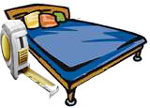 1.Организационный момент. (5 мин)2.Техника безопасности. (5 мин)3.Новая тема «Постельные принадлежности» (бельё) – теоретическая часть (30 мин) 4.Перемена (10 мин)5. Работа с журналами, беседа. (40 мин)6. Перемена (10 мин)7. Выбор фасона, подбор ткани, модели, отделки и фурнитуры. (30 мин) Ход занятия: 8. Домашнее задание. (10 мин)3. Постельные принадлежности (бельё) - теорияВ связи с ростом цен на хлопковое волокно, подорожало и постельное белье, причем настолько существенно, что впору подумать о том, как сшить постельное белье самой. Конечно комплект детского постельного белья малышу, конечно лучше всё же купить в магазине, поскольку хочется, чтобы оно было не только красивое, но и без синтетических добавок, имело сертификаты качества и гигиенической службы. А вот для семьи вполне можно и сэкономить и сшить постельное белье своими руками, главное правильно выбрать бязь или ситец и рассчитать расход ткани.Какую ткань выбрать для пошива постельного белья?Некоторые производители тканей для пошива постельного белья предлагают недорогие ткани. К сожалению, качественную бязь или ситец со 100% процентным содержанием хлопкового волокна купить недорого невозможно. Цена на бязь выше 100 рублей за метр - это реальность наших дней, найти дешевле можно ткань только низкого качества. Ткани с добавками синтетики имеют слегка блестящую, гладкую поверхность, они очень прочные и не садятся при стирке, но только хлопковые волокна создают комфорт и уют для тела во время сна. Впрочем, уж лучше купить дорогую ткань и сшить из нее постельное белье, чем покупать "дешевые" в прямом и переносном смысле слова комплекты за 300 рублей. Почему? Чтобы понять это, нужно разобраться, что такое плотность бязи или ситца.По сути дела, плотность бязи или ситца - это количество хлопка ушедшего на производства метра ткани. В ассортименте любой фабрики имеются ткани разной плотности, и те и другие ткани можно использовать для пошива постельного белья и пользоваться не один год, главное не купить явную подделку, краски которой недолговечны и сама бязь больше похожа на марлю. На ярлыке рулона бязи должна быть бирка, где указана плотность ткани. Например, Шуйская бязь очень прочная, долговечная и качественная ткань. Постельное белье из такой бязи служит не один год, а многие годы, не линяет и не усаживается при стирке. Впрочем, и другие российские производители бязи и ситца достойны похвалы, и доверять их продукции можно. Что касается вопроса, как сшить постельное белье, то в первую очередь, конечно, нужно точно измерить матрас, подушки, одеяло. А проще всего снять мерки со старого комплекта и прибавить к ним припуски на швы, усадку и неточность кроя (5-7 см).Простынь никогда не кроите "впритык". Лучше даже прибавить дополнительно в ширину еще 20 см от прежней ширины простыни и даже в длину ее можно не срезать, лишнюю часть можно заправить. Очень хорошо, когда простынь сшита на резинке.Расход ткани на комплект постельного белья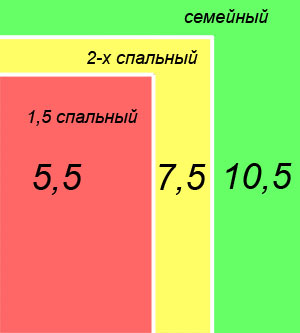 Вот теперь, после этих рекомендаций, можно и посчитать расход ткани на пошив постельного белья. На этом рисунке мы даем приблизительный расход ткани шириной 220см на стандартные размеры.Ткань для пошива постельного белья лучше всего покупать шириной 220 см. Использование такой ширины бязи или ситца является самым оптимальным вариантом для пошива постельного белья.Во-первых, вам не придется делать стыковочные швы, чтобы наращивать ширину простыни или пододеяльника. А во-вторых, по стоимости постельное белье именно из этой ширины ткани вам обойдется не намного, но дешевле, чем из другой ширины бязи. Ширину простыни рекомендуем делать не меньше 2 метров для любого спального места, даже если у вас диван или кровать шириной 160 см.
Для семейного комплекта используется два пододеяльника шириной 145 - 150 см.Наволочки, скроенные вдоль рисунка всегда можно перевернуть на кровати, чтобы они гармонировали с общим рисунком ткани простыни и пододеяльника, но иногда "дисгармония" от общего рисунка лишь украшает комплект постельного белья.Как сшить постельное белье своими руками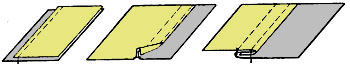 Можно сшить постельное белье специальным бельевым швом. Тогда, во время стирки срезанный шов постельного белья не будет осыпаться и можно смело стирать и отжимать в любой стиральной машинке.Бельевой шов немного грубее оверлочной обработки стачиваемого края, поскольку уже двойная ткань еще два раза подворачивается. К тому же обработка постельного белья бельевым швом трудоемкий процесс и требует определенной сноровки. Кроме ткани для пошива постельного белья, важно правильно выбрать и швейные нитки. Нитки следует подбирать прочные, но не слишком толстые. Главное, чтобы они от влаги и постоянной стирки не разрушались, и в швах, со временем, не появлялись разрывы.Для отделки постельного белья можно использовать разные виды отделки такие как: вышивка, аппликация, отделка кружевом или тесьмой. Можно при пошиве использовать отделочную ткань или ткань разного цвета. Так же часто используют декоративные пуговицы и замки «молния» и т.д..Скачано с www.znanio.ru